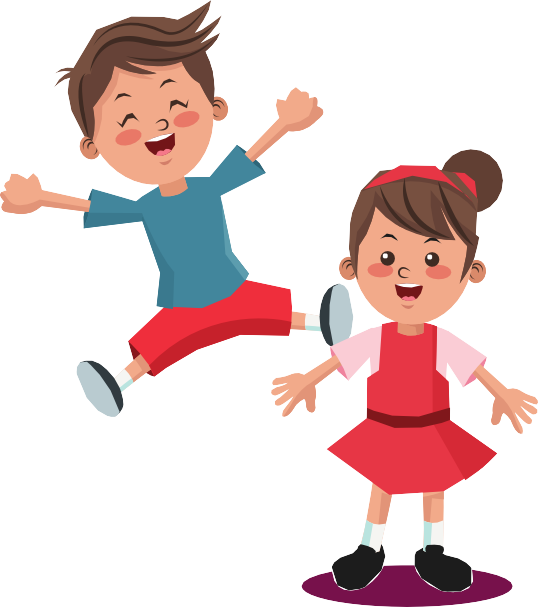 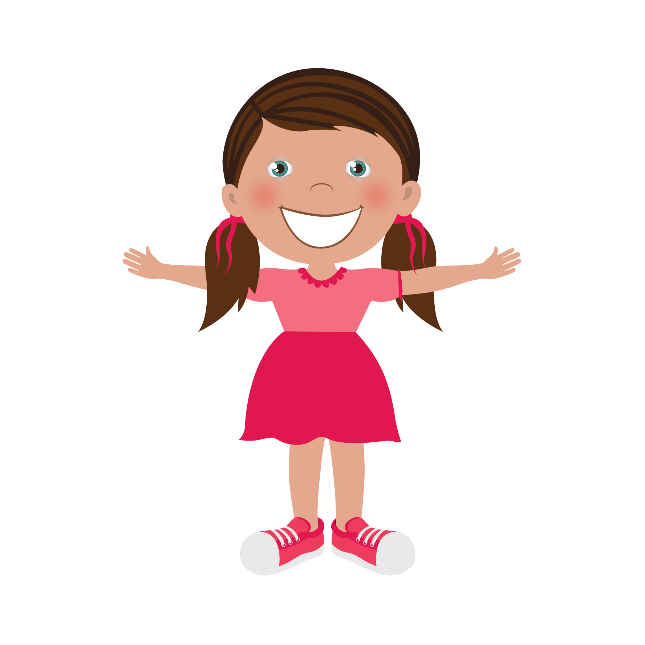 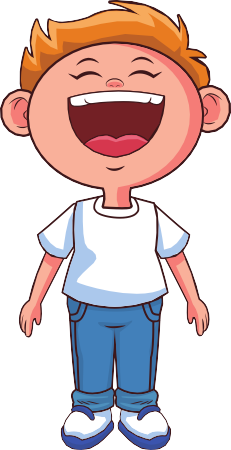 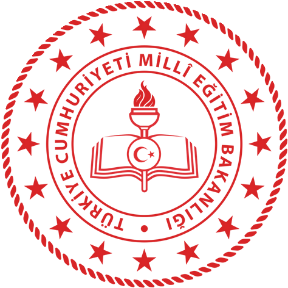 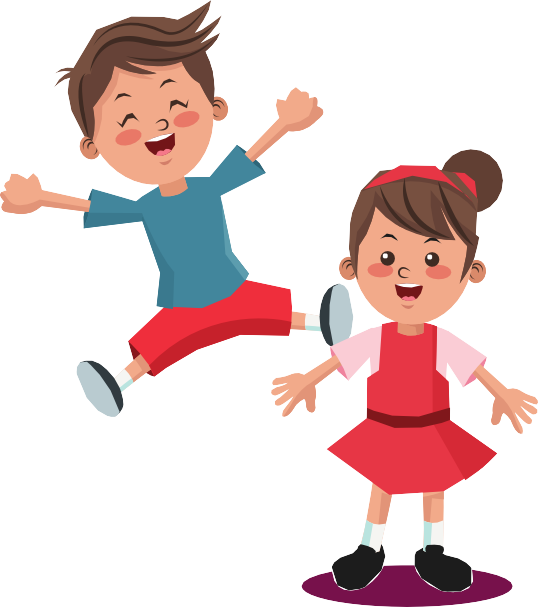 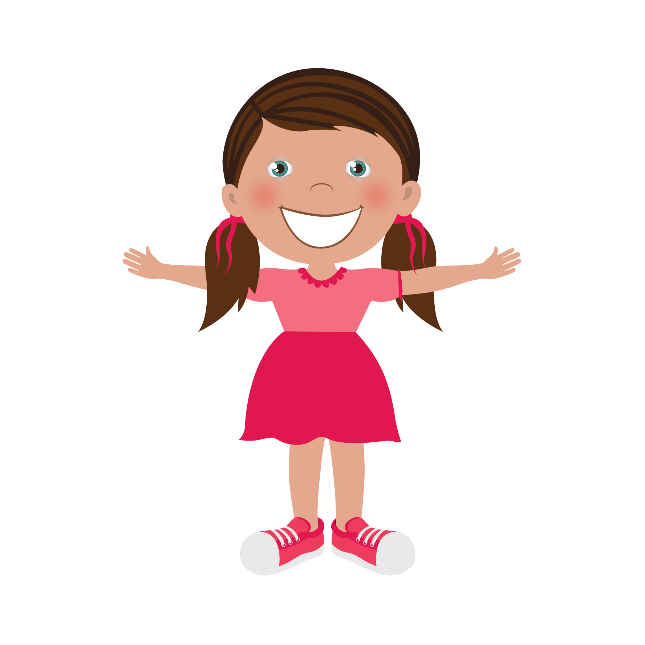 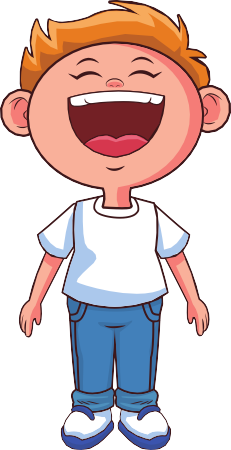 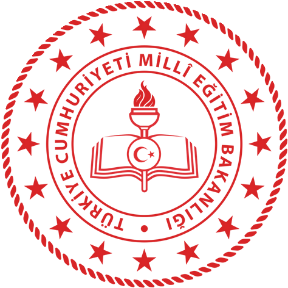 VAN / GEVAŞ - BALABAN ORTAOKULU2022-2023 Eğitim Öğretim Yılı.... / .... SINIF REHBERLİK DOSYASI"Aynı pencereden dışarıya bakan iki adamdan biri yerdeki çamuru, dijeri ise gökteki yıldızları görür."2022-2023